   БОЙОРОК                          	              РАСПОРЯЖЕНИЕот 30.05.2022 г.                                                                                          № 27«О приеме рабочим по благоустройству населенных  пунктов»    В  соответствии со  ст. 24 Закона  РФ «О занятости  населения  РФ»                                                           ПРИКАЗЫВАЮ:1.  Принять  с  30.05.2022 года  по  31.05.2022 года  рабочим  по благоустройству                  на  0,5  ставки:          Шаймарданова  Адгама  Абубакировича2.  Контроль  за  выполнением  работ  и  ведение  табеля  рабочего  времени  возложить       на  управляющего  делами  администрации  сельского  поселения  Кузяновский         сельсовет  муниципального  района  Хисматуллину  Гульзию  Хайрнасовну.   Глава  администрации   сельского  поселения                                                                       И.А. ШаяхметовС (приказом) распоряжением  ознакомлены: «_____»_________________2022 г._______________А.А.ШаймардановБашкортостан Республикаhы          Ишембай районы муниципаль районы  Көҙән  ауыл советы  ауыл биләмәhе хакимиәте 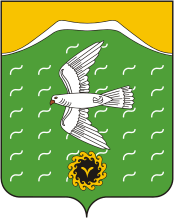 Администрация сельского поселения Кузяновский сельсовет муниципального района Ишимбайский район Республики БашкортостанСовет  урамы, 46,Көҙән  ауылы, Ишембай районы, Башкортостан Республикаһы453234Тел.; 8(34794) 73-243, факс 73-200.Е-mail: kuzansp@rambler.ru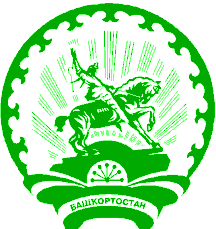 ул. Советская, 46,с.Кузяново, Ишимбайский район, Республика Башкортостан                      453234Тел.; 8(34794) 73-243, факс 73-200.Е-mail: kuzansp@rambler.ru